ПОЛОЖЕНИЕо порядке предоставления дополнительных платных образовательных и иных услуг и расходовании денежных средств, полученных от оказания платных дополнительных образовательных и иных услуг в Муниципальном бюджетном дошкольном образовательном учреждении № 105 г.Липецка1.Общие положения1.1. Положение о порядке предоставления дополнительных платных образовательных и иных услуг и расходовании денежных средств, полученных от оказания платных услуг,  Муниципальным бюджетным дошкольным образовательным учреждением № 105 г.Липецка (далее – Положение) разработано в соответствии со следующими нормативными правовыми  актами: Федеральным Законом от 29.12.2012 № 273-ФЗ «Об образовании в Российской  Федерации»; 	 Законом РФ от 07.02.1992 № 2300-1 «О защите прав потребителей»; Федеральным 	Законом 	от 	12.01.1996 	№ 7-ФЗ 	«О  некоммерческих организациях»; Федеральным Законом от 24.07.1998 № 124-ФЗ «Об основных гарантиях прав детей в Российской Федерации»; Постановлением Правительства РФ от 15.08.2013 № 706 «Об утверждении правил оказания платных образовательных услуг»Приказом Минобрнауки России от 25.10.2013 № 1185 «Об утверждении примерной формы договора об образовании на обучение по дополнительным программам»; Письмом Министерства Образования РФ от 21.07.1995 № 52-М «Об организации платных дополнительных образовательных услуг»; Приказом Минфина РФ от 01.12.2010 № 157н «Об утверждении Единого плана счетов бухгалтерского учета для органов государственной власти (государственных органов), органов местного самоуправления, органов управления государственными внебюджетными фондами, государственных академий наук, государственных (муниципальных) учреждений и Инструкции по его применению» Приказом Минфина РФ от 16.12.2010 N 174н «Об утверждении Плана счетов бухгалтерского учета бюджетных учреждений и Инструкции по его применению» Приказом председателя департамента образования администрации г.Липецка от 21.04.2014г. №396 «Об утверждении методики определения платы за оказание платных образовательных услуг (выполнение работ) муниципальными бюджетными образовательными учреждениями г.Липецка»Настоящее Положение определяет порядок и условия оказания дополнительных платных образовательных и иных услуг, а также порядок расходования полученных денежных средств Муниципальным бюджетным дошкольным образовательным учреждением № 105 г.Липецка. Муниципальное бюджетное дошкольное образовательное учреждение № 105 г.Липецка (далее – ДОУ) может оказывать платные дополнительные образовательные услуги, не предусмотренные соответствующими образовательными программами  и иные услуги (далее – Услуга) за счет  средств заказчика с целью всестороннего удовлетворения потребностей потребителей.  Услуги оказываются воспитанникам за рамками образовательных программ и государственных образовательных стандартов на договорной основе. Дополнительные платные услуги не могут быть оказаны взамен или в рамках деятельности по реализации основной образовательной программы и государственных образовательных стандартов, финансируемой Учредителем.Услуги предоставляются с целью:расширения спектра образовательных и иных услуг;удовлетворения запросов потребителей в получении дополнительного образования;развития интеллектуальных и творческих способностей детей;физического развития и укрепления здоровья  воспитанников;повышения уровня оплаты труда работников;совершенствование учебно-материальной базы учреждения и др. Примерный перечень Услуг, не предусмотренных соответствующими образовательными программами  и требованиями к условиям реализации этих программ: 1.6.1. Образовательные и развивающие услуги: обучение детей  английскому  языку; обучение компьютерной грамотности;обучение  детей танцам, хореографии, ритмике; обучение детей раннему  чтению; обучение игре на музыкальных инструментах;обучение  нетрадиционной технике рисования;обучение шитью, вязанию;создание различных студий, кружков по приобщению детей к знанию мировой и народной культуры, живописи, народных промыслов, изостудий и т.д., что направлено на всестороннее развитие гармоничной личности и не может быть дано в рамках основной образовательной программы;организация групп продленного пребывания воспитанников в ДОУ;организация групп выходного дня для дошкольников;организация групп раннего развития ребёнка;организация групп кратковременного пребывания детей;коррекция речевых нарушений (логопедия) и другое.ДОУ оказывает Услуги только по желанию родителей (законных представителей) ребенка на основании заключенного договора.  Настоящее Положение принимается решением Педагогического совета ДОУ и утверждается заведующим. Настоящее Положение является локальным нормативным актом, регламентирующим деятельность ДОУ. Положение принимается на неопределенный срок. Изменения и дополнения к Положению принимаются в составе новой редакции Положения решением Педагогического совета ДОУ, и утверждается заведующим. После принятия новой редакции Положения, предыдущая редакция утрачивает силу.2. Основные понятия, применяемые в Положении2.1.Основные понятия, применяемые в положении: Заказчик - родитель (законный представитель), имеющий намерение заказать либо заказывающий Услугу для своего несовершеннолетнего ребенка. Потребитель – несовершеннолетний ребенок, получающий Услугу. Исполнитель – ДОУ, оказывающее Услугу Потребителю по реализации дополнительных образовательных программ дошкольного образования и иных услуг, не предусмотренных соответствующими образовательными программами  и требованиями к условиям реализации этих программ. Услуга – деятельность Исполнителя, направленная на удовлетворение потребностей Потребителя и исполнение обязательств по договору, заключенному с Заказчиком. 3. Организация Услуг 3.1. Для оказания Услуг Исполнителю необходимо: изучить спрос в Услугах и определить предполагаемый контингент Потребителей (детей); создать условия для предоставления Услуг в соответствии с действующими правилами и нормами по охране и безопасности здоровья детей; обеспечить Заказчика бесплатной, доступной и достоверной информацией, включающей в себя сведения о местонахождении ДОУ, уровне и направленности реализуемых основных и дополнительных образовательных программ, формах и сроках освоения, режиме работы, перечне Услуг с указанием их стоимости, об условиях предоставления и получения Услуг, включая сведения о льготах для отдельных категорий Потребителей. Исполнитель обязан сообщать Заказчику по его просьбе другие относящиеся к Услуге сведения. Перечень дополнительных платных услуг на учебный год принимается Педагогическим советом ДОУ и утверждается приказом заведующего с учетом спроса на конкретные виды услуг и анализа возможностей ДОУ по оказанию пользующихся спросом видов услуг.В случае изменения  видов оказываемых дополнительных платных услуг в течение учебного года решением Педагогического совета образовательного учреждения перечень дополнительных платных услуг подлежит повторному утверждению.Основанием для оказания Услуги является письменный договор (дополнительное соглашение к договору), регламентирующий условия, сроки получения Услуги, порядок расчетов, права, обязанности и ответственность сторон, между Заказчиком и Исполнителем. Договор  заключается в соответствии с нормами действующего законодательства РФ. Исполнитель   обязан: издать приказ об организации платных Услуг (с указанием должностных лиц, в том числе из числа администрации, ответственных за организацию услуг);издать приказ об утверждении списков детей на предоставление дополнительных платных образовательных услуг;утвердить учебный план по предоставлению дополнительных платных услуг;утвердить дополнительные образовательные программы; утвердить расписание занятий;утвердить форму заявления родителей (законных представителей) о предоставлении ребёнку дополнительных платных услуг, дополнительного соглашения к договору об образовании по предоставлению дополнительных платных образовательных услуг с приложением;утвердить должностную инструкцию педагога дополнительного образования;издать приказ об ответственности сотрудников  за охрану жизни и здоровья воспитанников  при реализации дополнительных  общеобразовательных программ;утвердить состав педагогов и специалистов, занятых в предоставлении дополнительных платных образовательных услуг, их график работы; утвердить перечень документации педагога дополнительных платных образовательных услуг:утверждённая программа по направлению дополнительного образования;перспективное планирование;расписание дополнительных занятий на учебный год;список детей;табель посещаемости детей;утвердить стоимость и смету затрат на проведение услуг (калькуляцию), соблюдать утвержденные им планы, время оказания Услуги; заключить договор на оказание Услуги с Заказчиком; ознакомить  Заказчика со сметой доходов и расходов; оказать Услугу в порядке и сроки, оговоренные договором; выдать Заказчику  квитанцию на оплату дополнительной платной услуги; организовать контроль за качеством оказания Услуги; предоставлять Заказчику акты оказанных услуг за отчётный период. 3.4. ДОУ обязано: разместить в информационном уголке, информацию об Услугах, графике оказания Услуг с указанием помещений и данных лиц, кто их оказывает; вести книгу «Замечания и предложения по предоставлению платных дополнительных образовательных и иных услуг»; осуществлять контроль за качеством предоставляемых Услуг; вести учет и контроль за начислением оплаты лицам, оказывающим Услуги. 3.5. Заказчик обязан: оплатить по безналичному расчёту оказываемые Услуги в порядке и в сроки, указанные в договоре;в случае отсутствия Потребителя на занятии по уважительной причине предоставлять соответствующий документ (справка о состоянии здоровья, заявление на отпуск Заказчика и др.).4. Порядок оформления оплаты, учета услуг и расходования средств, полученных от оказания Услуг 4.1.Стоимость Услуги определяется в соответствии с законодательством РФ  на основании сметы.  Смета включает в себя расходы на: заработную плату работникам, осуществляющим Услуги; материальные затраты на обеспечение Услуг; оснащение материально-технической базы ДОУ. Оплата за предоставляемые Исполнителем услуги производится Заказчиком ежемесячно в порядке и в срок, обозначенные договором.  При отсутствии Потребителя на занятии по уважительной причине (болезнь Потребителя, отпуск  Заказчика и др.) производится перерасчет оплаты. Расходование привлеченных средств осуществляется в соответствии с утвержденной сметой. Учет Услуг осуществляется в соответствии с приказами Минфина РФ от 01.12.2010 № 157н «Об утверждении Единого плана счетов бухгалтерского учета для органов государственной власти (государственных органов), органов местного самоуправления, органов управления государственными внебюджетными фондами, государственных академий наук, государственных (муниципальных) учреждений и Инструкции по его применению», от 16.12.2010 № 174н «Об утверждении Плана счетов бухгалтерского учета бюджетных учреждений и Инструкции по его применению». ДОУ обязано ежеквартально готовить отчет в департамент образования администрации г.Липецка о поступлении и использовании средств, полученных от оказания Услуг. 5. Основание и порядок снижения стоимости                                                                          дополнительных платных образовательных услугПерерасчет стоимости пропущенных занятий без уважительной причины (болезнь, отпуск, санаторно-курортное лечение) не производится. Если дополнительные платные образовательные услуги в случае пропуска воспитанником занятий по болезни не оказывались в течение всего календарного месяца, то в месяце, следующим за отчетным, воспитаннику будут оказаны дополнительные платные образовательные услуги без оплаты. Оправдательным документом пропуска занятий является только официально заверенная справка из медицинского учреждения, справка с места работы родителя.Льготная категория потребителей:воспитанники из многодетных семей  оплачивают 70% стоимости услуги;дети сотрудников оплачивают 70% стоимости услуг;воспитанники из семей с 2-мя детьми оплачивают по 75%, при условии посещения дополнительных занятий обоими детьми.6. Порядок осуществления деятельности по оказанию дополнительных платных услугПланирование деятельности по оказанию Услуг осуществляется на следующий учебный год с учетом запросов и потребностей участников образовательного процесса и возможностей муниципального бюджетного дошкольного образовательного учреждения.Решение об оказании в текущем учебном году дополнительных платных образовательных услуг принимается Педагогическим советом ДОУ на основании настоящего Положения.Педагогический совет образовательного учреждения: устанавливает перечень оказываемых дополнительных платных услуг с указанием их стоимости для одного потребителя;устанавливает стоимость одного занятия или стоимости Услуги в месяц для одного потребителя.Услуги оказываются на основании утвержденных Педагогическим советом ДОУ дополнительных образовательных программ.Занятия в порядке оказания дополнительных платных образовательных услуг проводятся не ранее чем в 15 час. 10 мин., предусмотренных недельным расписанием. Занятия в порядке оказания дополнительных платных образовательных услуг проводятся согласно графику, расписанию, соответствующему  требованиям  СанПиН 2.4.1.3049-13., законодательству РФ.    ДОУ обеспечивает реализацию дополнительной образовательной программы средствами обучения и воспитания, необходимыми для организации учебной деятельности. Занятия в порядке оказания дополнительных платных образовательных услуг начинаются по мере комплектования групп.Дополнительные платные образовательные услуги оказываются на основании договоров, приложений к договору, дополнительных соглашений (при необходимости) ДОУ и родителей (законных представителей) воспитанников. ДОУ не вправе оказывать предпочтение одному потребителю перед другим в отношении заключения договора, кроме случаев, предусмотренных законом и иными нормативными правовыми актами.Договор об оказании дополнительной платной услуги заключается в письменной форме и должен содержать следующие сведения: наименование образовательного учреждения - исполнителя и место его нахождения (юридический адрес);фамилия, имя, отчество (при наличии), телефон и адрес места жительства Заказчика;сроки и графики оказания дополнительных платных услуг;наименование дополнительных программ, форма обучения, вид, уровень обучения, стоимость дополнительных образовательных услуг и порядок оплаты;другие необходимые сведения, связанные со спецификой оказываемых дополнительных платных услуг;сведения об Исполнителе.       Договор составляется в двух экземплярах, имеющих одинаковую юридическую силу.       До заключения договора родители (законные представители) воспитанников должны быть обеспечены полной и достоверной информацией о государственном дошкольном образовательном учреждении и оказываемых дополнительных платных услугах, содержащей следующие сведения:перечень документов, предоставляющих право на оказание платных образовательных услуг и регламентирующих этот вид деятельности;сведения о должностных лицах образовательного учреждения, ответственных за оказание платных образовательных услуг и о педагогических работниках, принимающих участие в оказании платных образовательных услуг;перечень платных образовательных услуг с указанием их стоимости по договору;график проведения занятий в порядке оказания дополнительных платных образовательных услуг;По первому требованию родителей (законных представителей) воспитанников заведующий муниципальным бюджетным дошкольным образовательным учреждением должен предоставить: Закон о защите прав потребителя;нормативно-правовые акты, регламентирующие деятельность по оказанию дополнительных платных услуг;Устав муниципального бюджетного дошкольного образовательного учреждения;Лицензию на осуществление образовательной деятельности;настоящее Положение и другие документы, регламентирующие образовательную деятельность;адреса и телефоны Учредителей;образцы договоров с родителями (законными представителями);образовательные программы, расчет стоимости дополнительных платных услуг;сведения, относящиеся к договору, порядку предоставления и оплаты платной услуги.Оказание дополнительных платных образовательных услуг начинается в сроки, установленные договором, и прекращается после истечения срока действия договора или в случае его досрочного расторжения, на основании подписания акта выполнения услуг.Оплата дополнительных платных образовательных услуг производится в сроки, указанные в договоре по безналичному расчету и подтверждается предоставлением платежного документа.Оплата деятельности по оказанию дополнительных платных услуг работникам муниципального бюджетного дошкольного образовательного учреждения устанавливается в форме доплаты из привлеченных дополнительных средств на весь период деятельности по оказанию дополнительной платной образовательной услуги.Не допускается привлечение к оказанию дополнительных платных образовательных услуг педагогического работника, осуществляющего образовательную деятельность в ДОУ, если это приводит к конфликту интересов педагогического работника.Оказание дополнительных платных услуг начинается после подписания договоров сторонами и прекращается после истечения срока действия договора на основании подписанного Акта выполненных услуг или в случае его досрочного расторжения.7. Ответственность Исполнителя и ЗаказчикаЗа неисполнение либо ненадлежащее исполнение обязательств по договору Исполнитель и Заказчик несут ответственность, предусмотренную договором и законодательством Российской Федерации. При обнаружении недостатков в оказании Услуг, оказания их не в полном объеме, предусмотренном, в том числе, дополнительными образовательными программами, Заказчик вправе по своему выбору потребовать: а) безвозмездного оказания Услуг в полном объеме в соответствии с дополнительными образовательными программами и договором; б) соответствующего уменьшения стоимости оказанных Услуг; в) возмещения понесенных им расходов по устранению недостатков оказанных Услуг своими силами или третьими лицами. Заказчик вправе отказаться от исполнения договора и потребовать полного возмещения убытков, если в установленный договором срок недостатки оказанных Услуг не устранены Исполнителем. Заказчик также вправе расторгнуть договор, если им обнаружены существенные недостатки оказанных Услуг или иные существенные отступления от условий договора. При нарушении сроков оказания платных образовательных услуг (сроков начала и (или) окончания оказания платной образовательной услуги), либо во время оказания платных образовательных услуг стало очевидным, что они не будут осуществлены в срок, Заказчик вправе по своему выбору:а) потребовать полного возмещения убытков, причинённых ему и Потребителю в связи с нарушением сроков начала и (или) окончания оказания образовательных услуг, а также в связи с недостатками оказанных услуг;б) назначить Исполнителю новый срок, в течение которого Исполнитель должен приступить к оказанию образовательных услуг и (или) закончить оказание образовательных услуг;в) поручить оказать платные образовательные услуги третьим лицам за разумную цену, не превышающую стоимость услуги, установленную в ДОУ, и потребовать от Исполнителя возмещения понесённых расходов;г) потребовать уменьшения стоимости платных образовательных услуг;д) расторгнуть договор.8. Заключительные положения Настоящее Положение является обязательным для исполнения.Персональную ответственность за деятельность ДОУ по осуществлению   дополнительных платных образовательных и иных Услуг несет руководитель ДОУ.  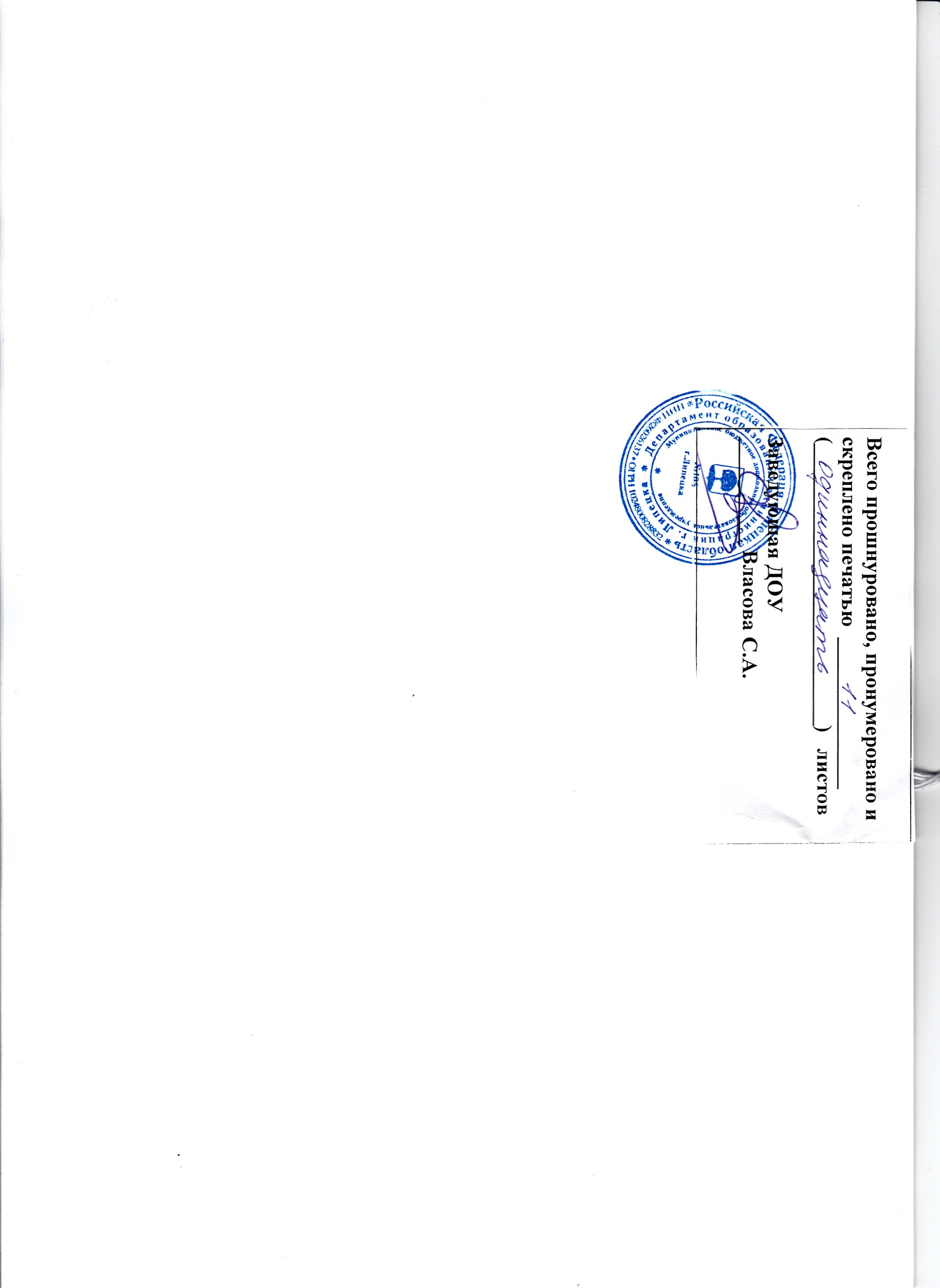 ПРИНЯТО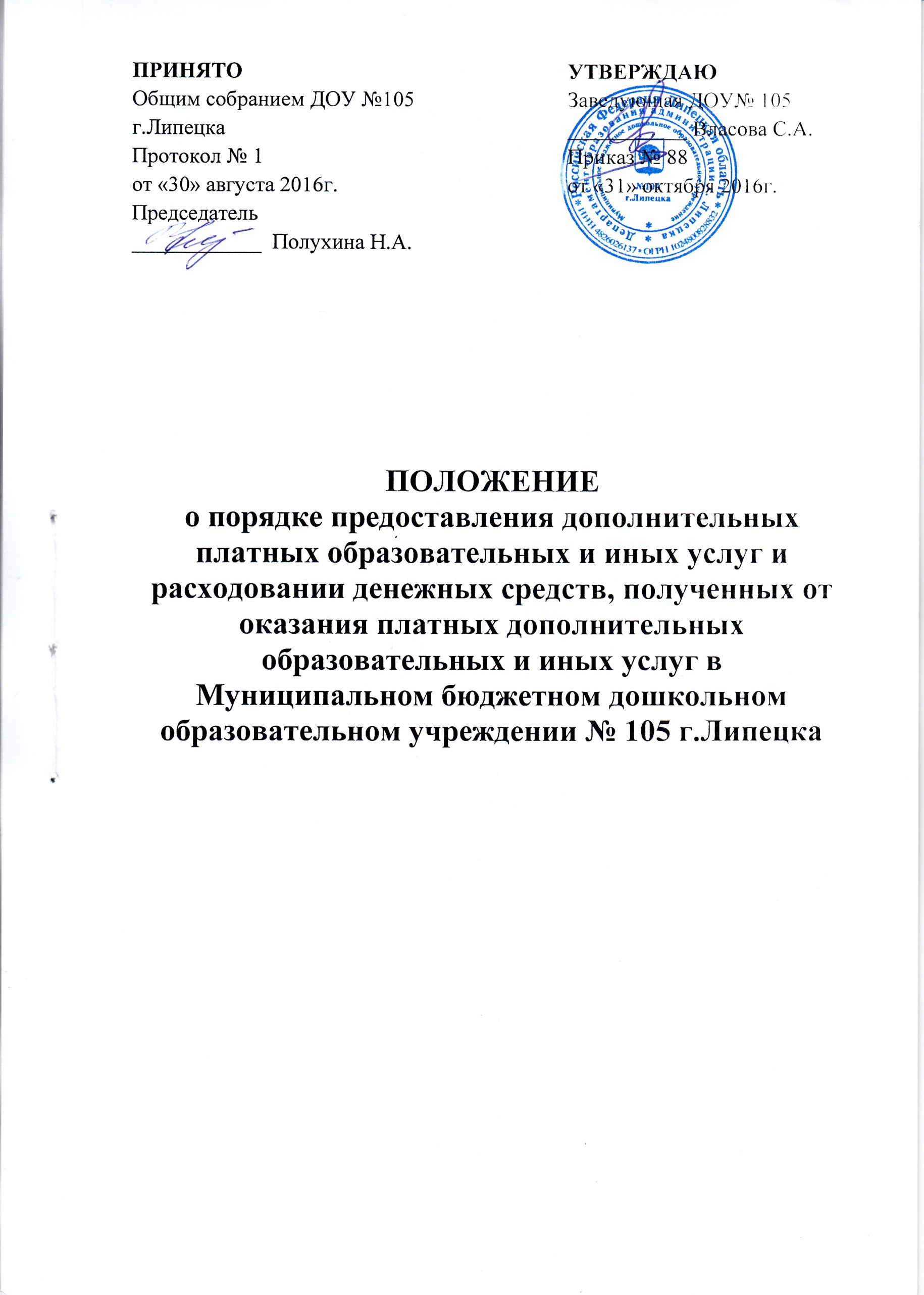 на заседанииПедагогического советаг.ЛипецкаПротокол № 1от «29» августа 2016г.УТВЕРЖДАЮЗаведующая ДОУ№ 105___________ Власова С.А.Приказ № 88от «31» октября 2016г.